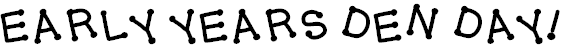 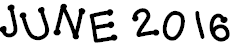 All of our Early Years classes spent an afternoon building some fantastic dens to raise money for the charity ‘Save the Children’. We invited male family members to join in the fun and put their skills to use. The children, and adults, had so much fun creating and building lots of exciting dens, of all sizes. We even got to have a story and some biscuits inside them at the end!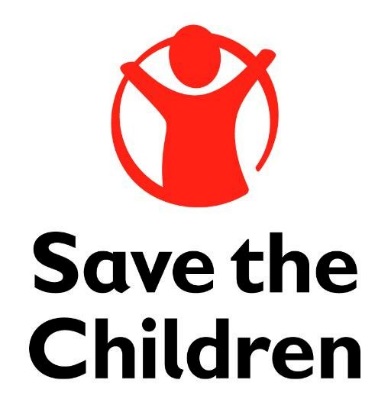 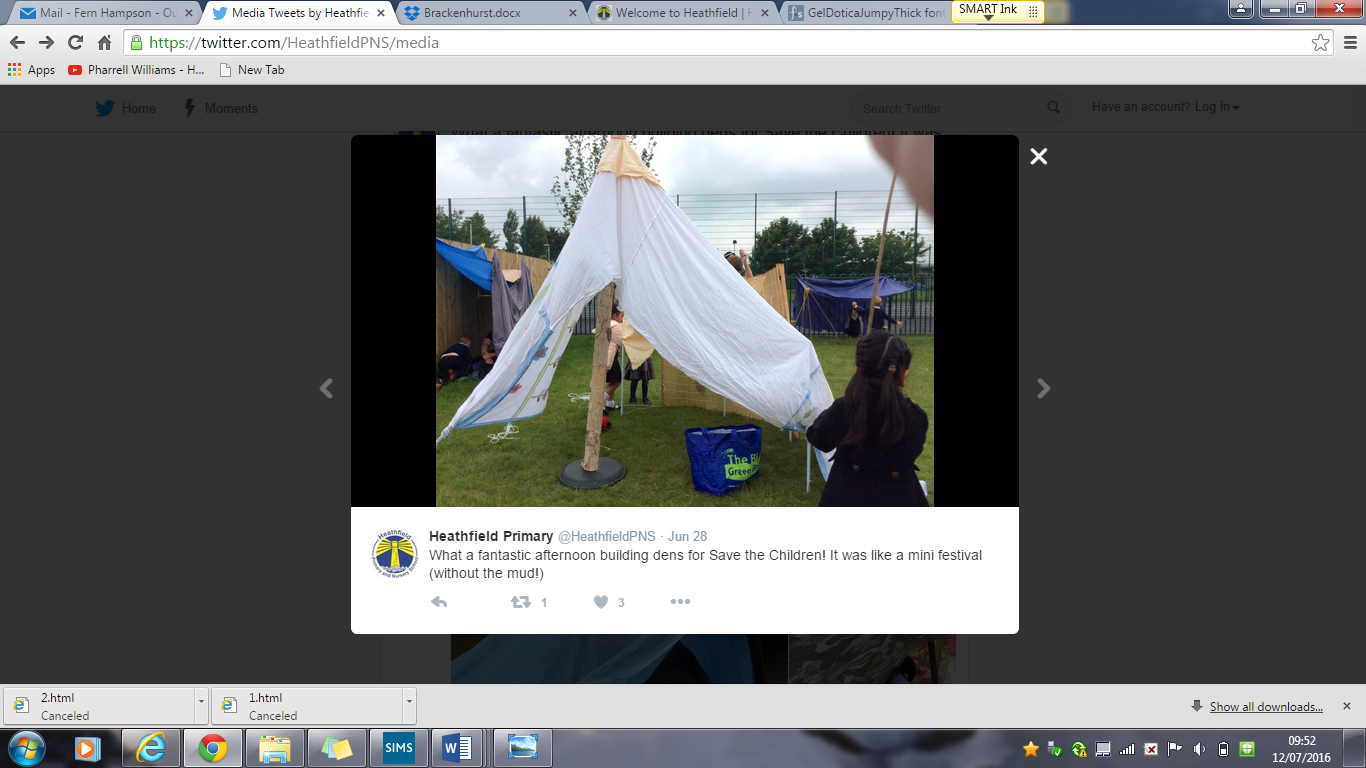 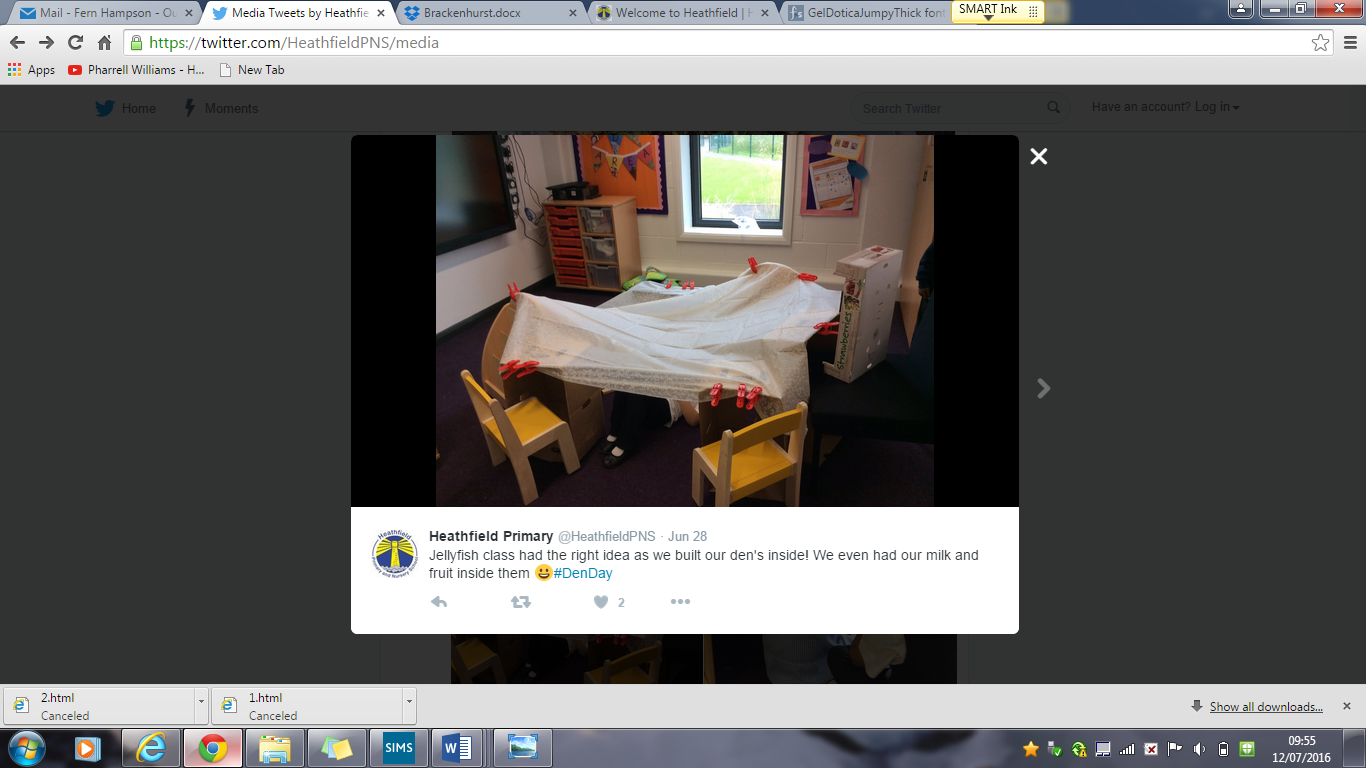 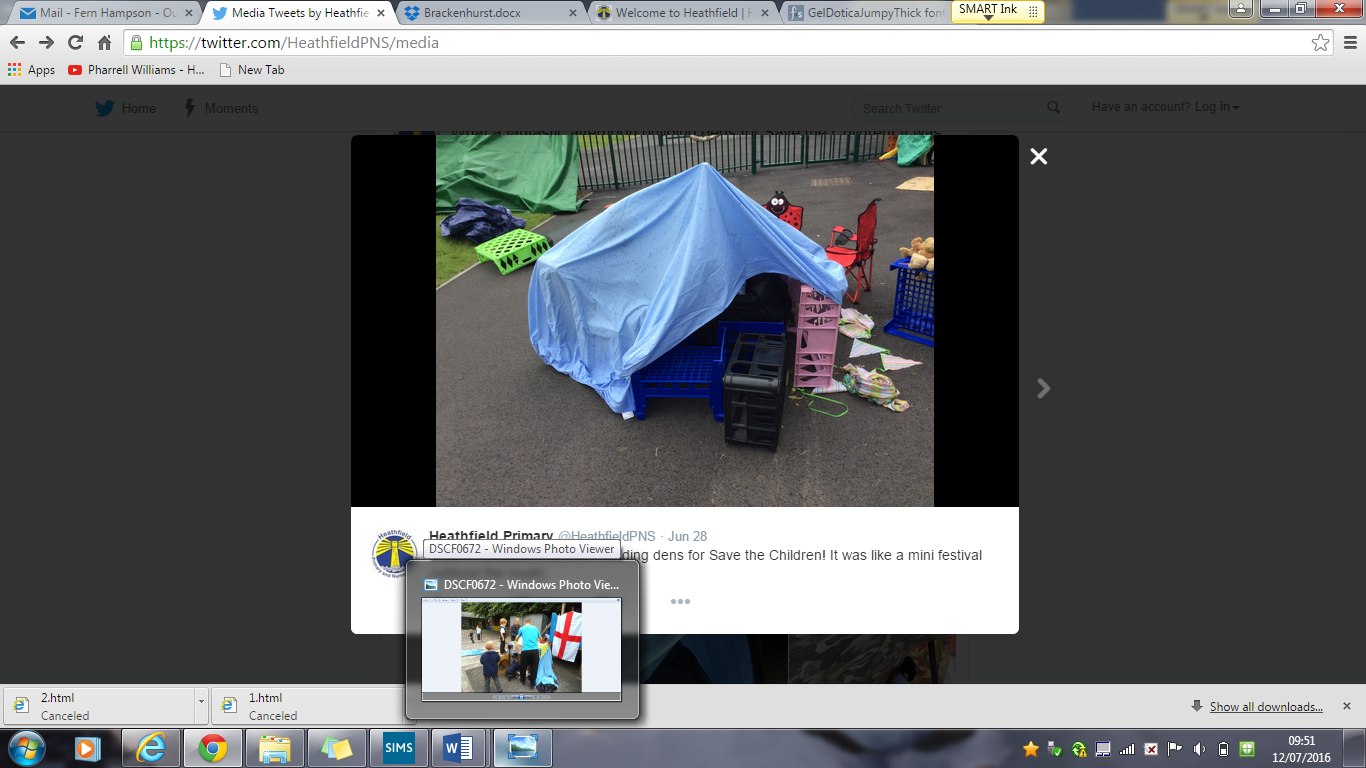 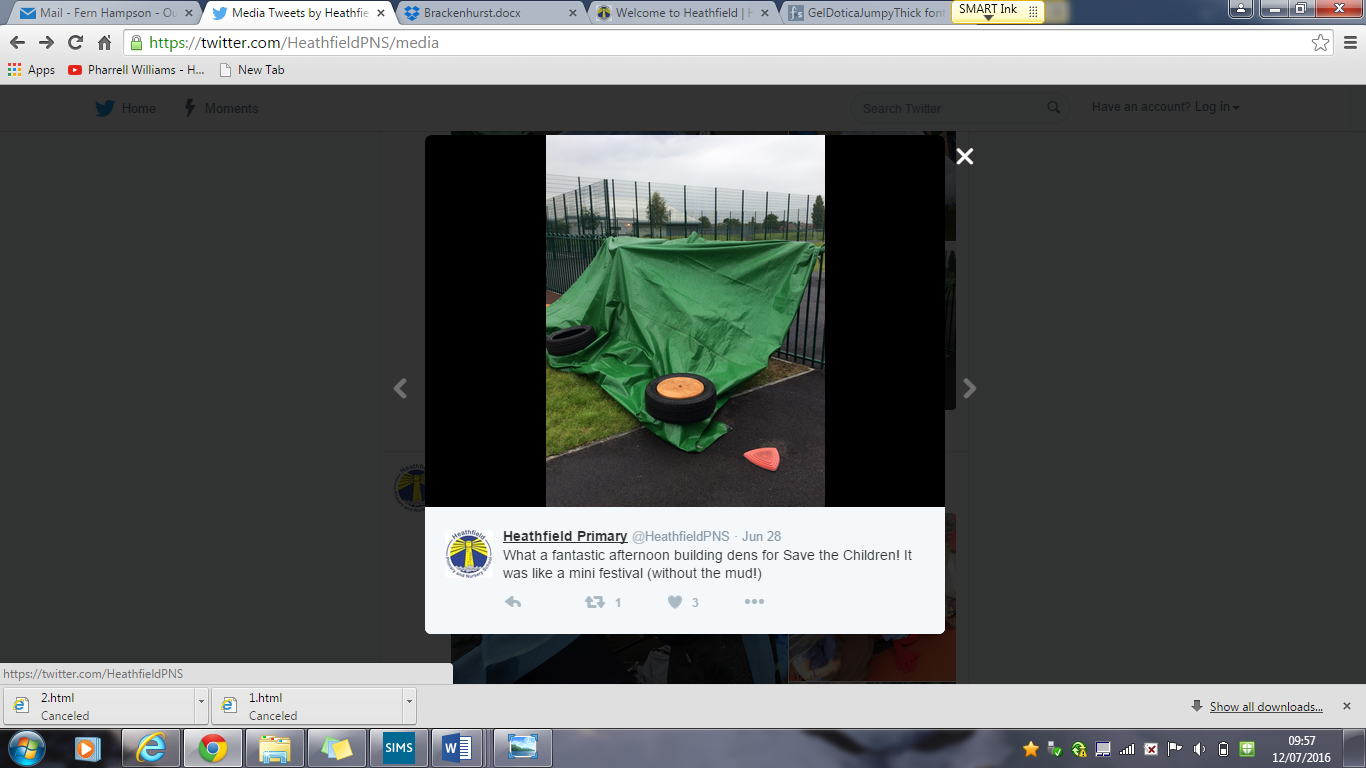 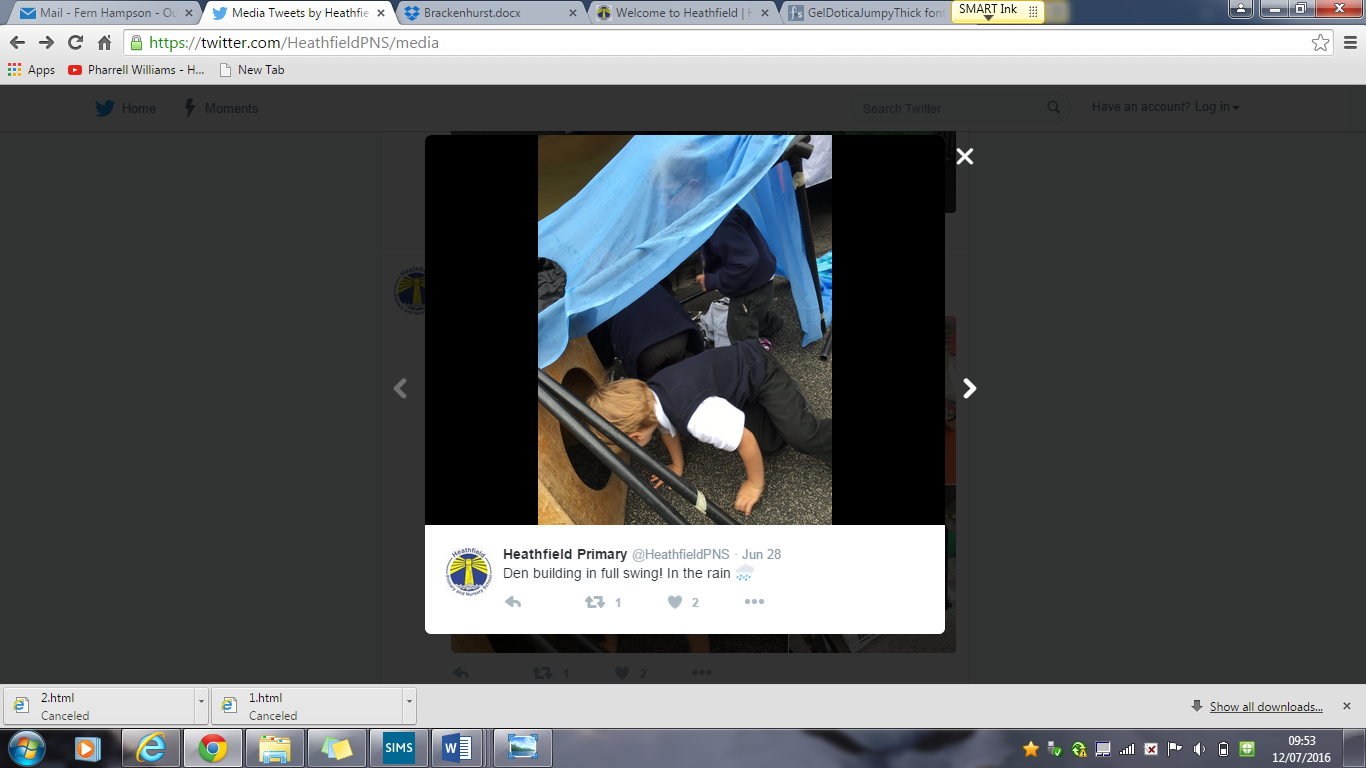 